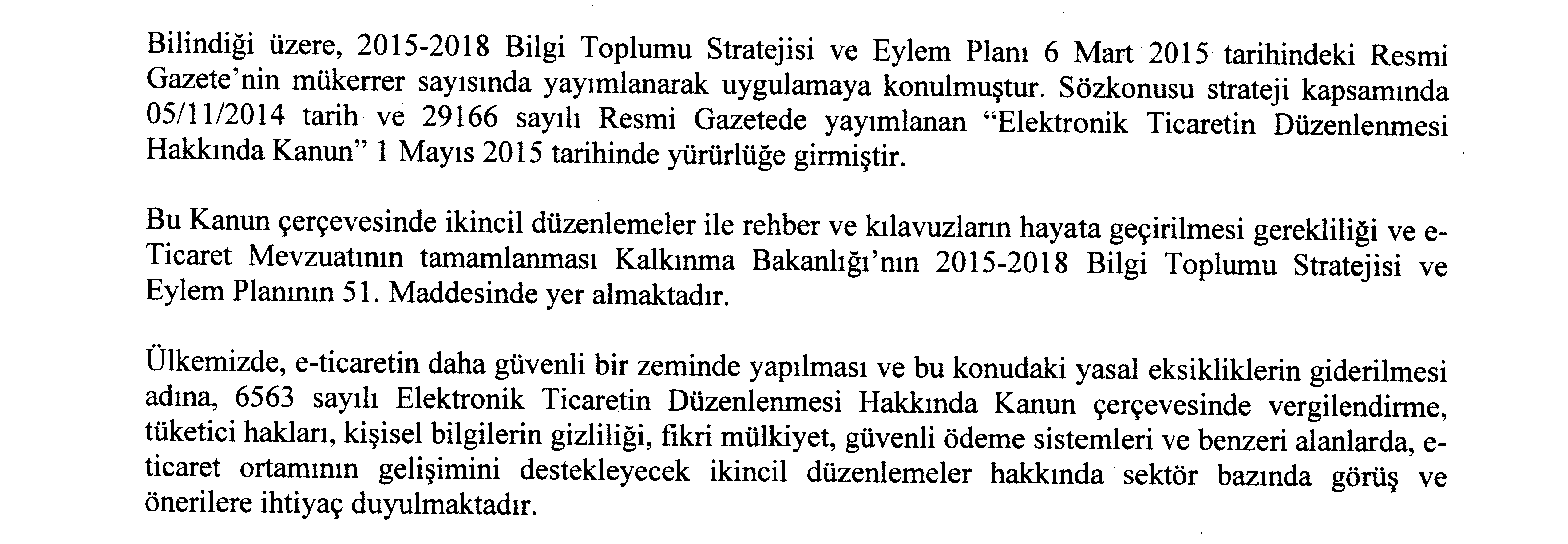 Görüş ve önerilerinizin 07/01/2016 tarihine kadar (turgutlutb@tobb.org.tr) iletilmesi    